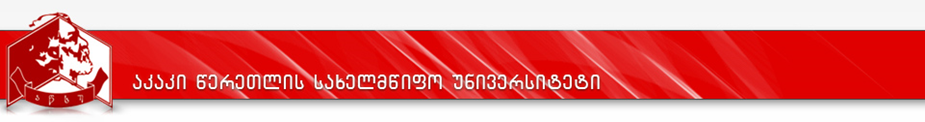 კურიკულუმიდანართი 1სასწავლო გეგმაპროგრამის დასახელება: ტურიზმი  (minor)*- გამოყენებულ შემოკლებათა განმარტება: კრ. - კრედიტი, სკ - საათი კვირაში; ლ/პ/ჯგ - ლექცია/პრაქტიკული/ჯგუფში მუშა** - სტუდენტებისთვის, ვისაც არ გაუვლია ძირითად პროგრამაში სასწავლო კურსები: ეკონომიკის პრინციპები1 და ეკონომიკის პრონციპები 2დანართი 2კომპეტენციათა მატრიცაპროგრამისდასახელებაპროგრამისდასახელებასაბაკალავრო დამატებითი  Minor “ტურიზმი”საბაკალავრო დამატებითი  Minor “ტურიზმი”მისანიჭებელიაკადემიურიხარისხი/კვალიფიკაციამისანიჭებელიაკადემიურიხარისხი/კვალიფიკაციაფაკულტეტის დასახელებაფაკულტეტის დასახელებააგრარულიაგრარულიპროგრამის ხელმძღვანელი/ხელმძღვანელები/კოორდინატორიპროგრამის ხელმძღვანელი/ხელმძღვანელები/კოორდინატორისერგო ცაგარეიშვილი - სოფლის მეურნეობის აკადემიური დოქტორი, ასოცირებული პროფესორი. აგრარული ფაკულტეტი. ტურიზმისა და ლანდშაფტური არქიტექტურის დეპარტამენტი.-  593- 32-78-78;    E-mail:  sergo.tsagareishvili@atsu.edu.geსერგო ცაგარეიშვილი - სოფლის მეურნეობის აკადემიური დოქტორი, ასოცირებული პროფესორი. აგრარული ფაკულტეტი. ტურიზმისა და ლანდშაფტური არქიტექტურის დეპარტამენტი.-  593- 32-78-78;    E-mail:  sergo.tsagareishvili@atsu.edu.geპროგრამის ხანგრძლივობა/მოცულობა (სემესტრი, კრედიტების რაოდენობა)პროგრამის ხანგრძლივობა/მოცულობა (სემესტრი, კრედიტების რაოდენობა) 3 აკადემიური წელი (III, IV, V, VI, VII, VIII სემესტრი), 60  კრედიტი 3 აკადემიური წელი (III, IV, V, VI, VII, VIII სემესტრი), 60  კრედიტისწავლებისენასწავლებისენასწავლებისენაქართული პროგრამისშემუშავებისა და განახლებისთარიღები;პროგრამისშემუშავებისა და განახლებისთარიღები;პროგრამისშემუშავებისა და განახლებისთარიღები;საგანმანათლებლო პროგრამა აკრედიტებულია 2011 წლის 17. 10გადაწყვეტილება N 117პროგრამაზედაშვებისწინაპირობები (მოთხოვნები)პროგრამაზედაშვებისწინაპირობები (მოთხოვნები)პროგრამაზედაშვებისწინაპირობები (მოთხოვნები)პროგრამაზედაშვებისწინაპირობები (მოთხოვნები)აღნიშნული დამატებითი სპეციალობის არჩევა შეუძლიათ აკაკი წერეთლის სახელმწიფო უნივერსიტეტის მესამე სემესტრის სტუდენტებს, თავისუფალი არჩევანის საფუძველზე.აღნიშნული დამატებითი სპეციალობის არჩევა შეუძლიათ აკაკი წერეთლის სახელმწიფო უნივერსიტეტის მესამე სემესტრის სტუდენტებს, თავისუფალი არჩევანის საფუძველზე.აღნიშნული დამატებითი სპეციალობის არჩევა შეუძლიათ აკაკი წერეთლის სახელმწიფო უნივერსიტეტის მესამე სემესტრის სტუდენტებს, თავისუფალი არჩევანის საფუძველზე.აღნიშნული დამატებითი სპეციალობის არჩევა შეუძლიათ აკაკი წერეთლის სახელმწიფო უნივერსიტეტის მესამე სემესტრის სტუდენტებს, თავისუფალი არჩევანის საფუძველზე.პროგრამის მიზნებიპროგრამის მიზნებიპროგრამის მიზნებიპროგრამის მიზნებიმისცეს ტურიზმის სფეროს მახასიათებელი ძირითადი დებულებებისა და კატეგორიების გაცნობიერების აუცილებელი თეორიული ცოდნა;ჩამოუყალიბოს პრაქტიკული უნარ-ჩვევების ფართო სპექტრი ტურიზმის სფეროში (ტურისტულ ფირმებში, სააგენტოებში, ტურისტულ კომპლექსებში, სასტუმროებში, საინფორმაციო და სარეკლამო ცენტრებში, საექსკურსიო ობიექტებში, ნაკრძალებში, ეროვნულ პარკებში და ა. შ.) საქმიანობისათვის;მიღებული ცოდნის საფუძველზე, ჩამოუყალიბოს ბიზნეს გარემოში პრაქტიკული საქმიანობის უნარ-ჩვევები როგორც საჯარო და/ან კერძო სექტორში, ისე საკუთარ ბიზნესში, თავისი კომპეტენციის ფარგლებში; ხელი შეუწყოს კვალიფიკაციის შემდგომი ამაღლების შესაძლებლობას სწავლის მომდევნო საფეხურზე, როგორც საქართველოში ისე საზღვარგარეთ.მისცეს ტურიზმის სფეროს მახასიათებელი ძირითადი დებულებებისა და კატეგორიების გაცნობიერების აუცილებელი თეორიული ცოდნა;ჩამოუყალიბოს პრაქტიკული უნარ-ჩვევების ფართო სპექტრი ტურიზმის სფეროში (ტურისტულ ფირმებში, სააგენტოებში, ტურისტულ კომპლექსებში, სასტუმროებში, საინფორმაციო და სარეკლამო ცენტრებში, საექსკურსიო ობიექტებში, ნაკრძალებში, ეროვნულ პარკებში და ა. შ.) საქმიანობისათვის;მიღებული ცოდნის საფუძველზე, ჩამოუყალიბოს ბიზნეს გარემოში პრაქტიკული საქმიანობის უნარ-ჩვევები როგორც საჯარო და/ან კერძო სექტორში, ისე საკუთარ ბიზნესში, თავისი კომპეტენციის ფარგლებში; ხელი შეუწყოს კვალიფიკაციის შემდგომი ამაღლების შესაძლებლობას სწავლის მომდევნო საფეხურზე, როგორც საქართველოში ისე საზღვარგარეთ.მისცეს ტურიზმის სფეროს მახასიათებელი ძირითადი დებულებებისა და კატეგორიების გაცნობიერების აუცილებელი თეორიული ცოდნა;ჩამოუყალიბოს პრაქტიკული უნარ-ჩვევების ფართო სპექტრი ტურიზმის სფეროში (ტურისტულ ფირმებში, სააგენტოებში, ტურისტულ კომპლექსებში, სასტუმროებში, საინფორმაციო და სარეკლამო ცენტრებში, საექსკურსიო ობიექტებში, ნაკრძალებში, ეროვნულ პარკებში და ა. შ.) საქმიანობისათვის;მიღებული ცოდნის საფუძველზე, ჩამოუყალიბოს ბიზნეს გარემოში პრაქტიკული საქმიანობის უნარ-ჩვევები როგორც საჯარო და/ან კერძო სექტორში, ისე საკუთარ ბიზნესში, თავისი კომპეტენციის ფარგლებში; ხელი შეუწყოს კვალიფიკაციის შემდგომი ამაღლების შესაძლებლობას სწავლის მომდევნო საფეხურზე, როგორც საქართველოში ისე საზღვარგარეთ.მისცეს ტურიზმის სფეროს მახასიათებელი ძირითადი დებულებებისა და კატეგორიების გაცნობიერების აუცილებელი თეორიული ცოდნა;ჩამოუყალიბოს პრაქტიკული უნარ-ჩვევების ფართო სპექტრი ტურიზმის სფეროში (ტურისტულ ფირმებში, სააგენტოებში, ტურისტულ კომპლექსებში, სასტუმროებში, საინფორმაციო და სარეკლამო ცენტრებში, საექსკურსიო ობიექტებში, ნაკრძალებში, ეროვნულ პარკებში და ა. შ.) საქმიანობისათვის;მიღებული ცოდნის საფუძველზე, ჩამოუყალიბოს ბიზნეს გარემოში პრაქტიკული საქმიანობის უნარ-ჩვევები როგორც საჯარო და/ან კერძო სექტორში, ისე საკუთარ ბიზნესში, თავისი კომპეტენციის ფარგლებში; ხელი შეუწყოს კვალიფიკაციის შემდგომი ამაღლების შესაძლებლობას სწავლის მომდევნო საფეხურზე, როგორც საქართველოში ისე საზღვარგარეთ.სწავლის შედეგები  ( ზოგადი და დარგობრივი კომპეტენციები)სწავლის შედეგები  ( ზოგადი და დარგობრივი კომპეტენციები)სწავლის შედეგები  ( ზოგადი და დარგობრივი კომპეტენციები)სწავლის შედეგები  ( ზოგადი და დარგობრივი კომპეტენციები)ცოდნა და გაცნობიერებაზოგადი კომპეტენციები - აქვს ფართო ცოდნა ტურიზმის სფეროში, კრიტიკულად იაზრებს მის თეორიებსა და პრინციპებს, აცნობიერებს კომპლექსურ საკითხებს.დარგობრივი კომპეტენციები - ტურიზმის სფეროში ჩართული ორგანიზაციების (ტუროპერატორების, სააგენტოების, სერვისის მიმწოდებელი ობიექტების) საქმიანობის პრაქტიკული საკითხების აღწერის, შეფასების და გაცნობიერების აუცილებელი ცოდნა და საქართველოს ტურისტულ–რეკრეაციულ პოტენციალის შეცნობა.ზოგადი კომპეტენციები - აქვს ფართო ცოდნა ტურიზმის სფეროში, კრიტიკულად იაზრებს მის თეორიებსა და პრინციპებს, აცნობიერებს კომპლექსურ საკითხებს.დარგობრივი კომპეტენციები - ტურიზმის სფეროში ჩართული ორგანიზაციების (ტუროპერატორების, სააგენტოების, სერვისის მიმწოდებელი ობიექტების) საქმიანობის პრაქტიკული საკითხების აღწერის, შეფასების და გაცნობიერების აუცილებელი ცოდნა და საქართველოს ტურისტულ–რეკრეაციულ პოტენციალის შეცნობა.ზოგადი კომპეტენციები - აქვს ფართო ცოდნა ტურიზმის სფეროში, კრიტიკულად იაზრებს მის თეორიებსა და პრინციპებს, აცნობიერებს კომპლექსურ საკითხებს.დარგობრივი კომპეტენციები - ტურიზმის სფეროში ჩართული ორგანიზაციების (ტუროპერატორების, სააგენტოების, სერვისის მიმწოდებელი ობიექტების) საქმიანობის პრაქტიკული საკითხების აღწერის, შეფასების და გაცნობიერების აუცილებელი ცოდნა და საქართველოს ტურისტულ–რეკრეაციულ პოტენციალის შეცნობა.ცოდნის პრაქტიკაში გამოყენების უნარიზოგადი კომპეტენციები - შეუძლია ტურიზმის სფეროსათვის დამახასიათებელი და ასევე ზოგიერთი გამორჩეული მეთოდის გამოყენება პრობლემების გადასაჭრელად, კვლევითი ან პრაქტიკული ხასიათის პროექტის განხორციელება წინასწარ განსაზღვრული მითითებების შესაბამისად.დარგობრივი კომპეტენციები - შეუძლია ტურისტული პროდუქტის შექმნა, პრეზენტაცია და მომსახურების ფასების გაანგარიშება; ტურისტულ–საექსკურსიო მარშრუტების შერჩევაში მონაწილეობა და გიდ–ექსკურსიამძღოლის ფუნქციის შესრულება; პროფესიულ საქმიანობაში თანამედროვე საინფორმაციო–საკომუნიკაციო ტექნოლოგიების გამოყენება.ზოგადი კომპეტენციები - შეუძლია ტურიზმის სფეროსათვის დამახასიათებელი და ასევე ზოგიერთი გამორჩეული მეთოდის გამოყენება პრობლემების გადასაჭრელად, კვლევითი ან პრაქტიკული ხასიათის პროექტის განხორციელება წინასწარ განსაზღვრული მითითებების შესაბამისად.დარგობრივი კომპეტენციები - შეუძლია ტურისტული პროდუქტის შექმნა, პრეზენტაცია და მომსახურების ფასების გაანგარიშება; ტურისტულ–საექსკურსიო მარშრუტების შერჩევაში მონაწილეობა და გიდ–ექსკურსიამძღოლის ფუნქციის შესრულება; პროფესიულ საქმიანობაში თანამედროვე საინფორმაციო–საკომუნიკაციო ტექნოლოგიების გამოყენება.ზოგადი კომპეტენციები - შეუძლია ტურიზმის სფეროსათვის დამახასიათებელი და ასევე ზოგიერთი გამორჩეული მეთოდის გამოყენება პრობლემების გადასაჭრელად, კვლევითი ან პრაქტიკული ხასიათის პროექტის განხორციელება წინასწარ განსაზღვრული მითითებების შესაბამისად.დარგობრივი კომპეტენციები - შეუძლია ტურისტული პროდუქტის შექმნა, პრეზენტაცია და მომსახურების ფასების გაანგარიშება; ტურისტულ–საექსკურსიო მარშრუტების შერჩევაში მონაწილეობა და გიდ–ექსკურსიამძღოლის ფუნქციის შესრულება; პროფესიულ საქმიანობაში თანამედროვე საინფორმაციო–საკომუნიკაციო ტექნოლოგიების გამოყენება.დასკვნის უნარიზოგადი კომპეტენციები - შეუძლია ტურიზმის სფეროსათვის დამახასიათებელი მონაცემების შეგროვება და განმარტება, ასევე განყენებული მონაცემების ან სიტუაციების ანალიზი სტანდარტული და ზოგიერთი გამორჩეული მეთოდის გამოყენებით, დასაბუთებული დასკვნის ჩამოყალიბება.დარგობრივი კომპეტენციები - კომპეტენციის ფარგლებში თავისი დასკვნების საჯარო წარმოდგენა, მათი მკაფიო დასაბუთება შესაბამისი ცოდნითა და ლოგიკით, როგორც სპეციალისტებთან, ისე არასპეციალისტებთან. ზოგადი კომპეტენციები - შეუძლია ტურიზმის სფეროსათვის დამახასიათებელი მონაცემების შეგროვება და განმარტება, ასევე განყენებული მონაცემების ან სიტუაციების ანალიზი სტანდარტული და ზოგიერთი გამორჩეული მეთოდის გამოყენებით, დასაბუთებული დასკვნის ჩამოყალიბება.დარგობრივი კომპეტენციები - კომპეტენციის ფარგლებში თავისი დასკვნების საჯარო წარმოდგენა, მათი მკაფიო დასაბუთება შესაბამისი ცოდნითა და ლოგიკით, როგორც სპეციალისტებთან, ისე არასპეციალისტებთან. ზოგადი კომპეტენციები - შეუძლია ტურიზმის სფეროსათვის დამახასიათებელი მონაცემების შეგროვება და განმარტება, ასევე განყენებული მონაცემების ან სიტუაციების ანალიზი სტანდარტული და ზოგიერთი გამორჩეული მეთოდის გამოყენებით, დასაბუთებული დასკვნის ჩამოყალიბება.დარგობრივი კომპეტენციები - კომპეტენციის ფარგლებში თავისი დასკვნების საჯარო წარმოდგენა, მათი მკაფიო დასაბუთება შესაბამისი ცოდნითა და ლოგიკით, როგორც სპეციალისტებთან, ისე არასპეციალისტებთან. კომუნიკაციის უნარიზოგადი კომპეტენციები - შეუძლია: ტურიზმის სფეროსათვის იდეების, არსებული პრობლემებისა და გადაჭრის გზების შესახებ დეტალური წერილობითი ანგარიშის მომზადება და ინფორმაციის სპეციალისტებისა და არასპეციალისტებისათვის ზეპირად გადაცემა ქართულ და უცხოურ ენაზე; თანამედროვე საინფორმაციო და საკომუნიკაციო ტექნოლოგიების შემოქმედებითად გამოყენება.დარგობრივი კომპეტენციები- ზეპირი და წერილობითი ინფორმაციის მიღების, აღქმის, დამუშავებისა და წარდგენის; დარგის სპეციალისტებთან და/ან არასპეციალისტებთან ვერბალურ და ელექტრონულ დიალოგებსა და დისკუსიებში მონაწილეობა;  სპეციალური ტერმინოლოგიის გამოყენებით ტურისტული ბიზნეს ინფორმაციის გადაცემის უნარი.ზოგადი კომპეტენციები - შეუძლია: ტურიზმის სფეროსათვის იდეების, არსებული პრობლემებისა და გადაჭრის გზების შესახებ დეტალური წერილობითი ანგარიშის მომზადება და ინფორმაციის სპეციალისტებისა და არასპეციალისტებისათვის ზეპირად გადაცემა ქართულ და უცხოურ ენაზე; თანამედროვე საინფორმაციო და საკომუნიკაციო ტექნოლოგიების შემოქმედებითად გამოყენება.დარგობრივი კომპეტენციები- ზეპირი და წერილობითი ინფორმაციის მიღების, აღქმის, დამუშავებისა და წარდგენის; დარგის სპეციალისტებთან და/ან არასპეციალისტებთან ვერბალურ და ელექტრონულ დიალოგებსა და დისკუსიებში მონაწილეობა;  სპეციალური ტერმინოლოგიის გამოყენებით ტურისტული ბიზნეს ინფორმაციის გადაცემის უნარი.ზოგადი კომპეტენციები - შეუძლია: ტურიზმის სფეროსათვის იდეების, არსებული პრობლემებისა და გადაჭრის გზების შესახებ დეტალური წერილობითი ანგარიშის მომზადება და ინფორმაციის სპეციალისტებისა და არასპეციალისტებისათვის ზეპირად გადაცემა ქართულ და უცხოურ ენაზე; თანამედროვე საინფორმაციო და საკომუნიკაციო ტექნოლოგიების შემოქმედებითად გამოყენება.დარგობრივი კომპეტენციები- ზეპირი და წერილობითი ინფორმაციის მიღების, აღქმის, დამუშავებისა და წარდგენის; დარგის სპეციალისტებთან და/ან არასპეციალისტებთან ვერბალურ და ელექტრონულ დიალოგებსა და დისკუსიებში მონაწილეობა;  სპეციალური ტერმინოლოგიის გამოყენებით ტურისტული ბიზნეს ინფორმაციის გადაცემის უნარი.სწავლის უნარიზოგადი კომპეტენციები - შეუძლია საკუთარი სწავლის პროცესის თანმიმდევრულად და მრავალმხრივად შეფასება, შემდგომი სწავლის საჭიროებების დადგენა.დარგობრივი კომპეტენციები - განსაზღვროს სწავლის საჭიროების, მისი აუცილებლობის დონე და ხარისხი, მიიღოს და განაახლოს საკონტაქტო და დამოუკიდებელი მუშაობის გზით მიღებული ცოდნა; გამოიყენოს სასწავლო ლიტერატურისა და ინტერნეტრესურსების, საკუთარი ცოდნის შესაბამისი ქართული და უცხოური ლიტერატურის კითხვით უწყვეტი განვითარების შესაძლებლობები.ზოგადი კომპეტენციები - შეუძლია საკუთარი სწავლის პროცესის თანმიმდევრულად და მრავალმხრივად შეფასება, შემდგომი სწავლის საჭიროებების დადგენა.დარგობრივი კომპეტენციები - განსაზღვროს სწავლის საჭიროების, მისი აუცილებლობის დონე და ხარისხი, მიიღოს და განაახლოს საკონტაქტო და დამოუკიდებელი მუშაობის გზით მიღებული ცოდნა; გამოიყენოს სასწავლო ლიტერატურისა და ინტერნეტრესურსების, საკუთარი ცოდნის შესაბამისი ქართული და უცხოური ლიტერატურის კითხვით უწყვეტი განვითარების შესაძლებლობები.ზოგადი კომპეტენციები - შეუძლია საკუთარი სწავლის პროცესის თანმიმდევრულად და მრავალმხრივად შეფასება, შემდგომი სწავლის საჭიროებების დადგენა.დარგობრივი კომპეტენციები - განსაზღვროს სწავლის საჭიროების, მისი აუცილებლობის დონე და ხარისხი, მიიღოს და განაახლოს საკონტაქტო და დამოუკიდებელი მუშაობის გზით მიღებული ცოდნა; გამოიყენოს სასწავლო ლიტერატურისა და ინტერნეტრესურსების, საკუთარი ცოდნის შესაბამისი ქართული და უცხოური ლიტერატურის კითხვით უწყვეტი განვითარების შესაძლებლობები.ღირებულებებიზოგადი კომპეტენციები - მონაწილეობს ღირებულებების ფორმირების პროცესში და ისწრაფვის მათ დასამკვიდრებლად.დარგობრივი კომპეტენციები - საქმიანობის წარმართვაში პროფესიული ეთიკის ძირითადი პრინციპების დაცვის, სამშობლოს ისტორიულ - კულტურული მემკვიდრეობის და ტრადიციების შენარჩუნებისა და წარმოჩენის თვისება;მოქალაქეობრივი პასუხისმგებლობის გაცნობიერების, ტურისტულ გარემოში ურთიერთ-სარგებლიანობის პრინციპის დაცვის გრძნობა. ზოგადი კომპეტენციები - მონაწილეობს ღირებულებების ფორმირების პროცესში და ისწრაფვის მათ დასამკვიდრებლად.დარგობრივი კომპეტენციები - საქმიანობის წარმართვაში პროფესიული ეთიკის ძირითადი პრინციპების დაცვის, სამშობლოს ისტორიულ - კულტურული მემკვიდრეობის და ტრადიციების შენარჩუნებისა და წარმოჩენის თვისება;მოქალაქეობრივი პასუხისმგებლობის გაცნობიერების, ტურისტულ გარემოში ურთიერთ-სარგებლიანობის პრინციპის დაცვის გრძნობა. ზოგადი კომპეტენციები - მონაწილეობს ღირებულებების ფორმირების პროცესში და ისწრაფვის მათ დასამკვიდრებლად.დარგობრივი კომპეტენციები - საქმიანობის წარმართვაში პროფესიული ეთიკის ძირითადი პრინციპების დაცვის, სამშობლოს ისტორიულ - კულტურული მემკვიდრეობის და ტრადიციების შენარჩუნებისა და წარმოჩენის თვისება;მოქალაქეობრივი პასუხისმგებლობის გაცნობიერების, ტურისტულ გარემოში ურთიერთ-სარგებლიანობის პრინციპის დაცვის გრძნობა. სწავლების მეთოდებისწავლების მეთოდებისწავლების მეთოდებისწავლების მეთოდებისაკონტაქტო: ლექცია - სტუდენტებისადმი სისტემატურად და თანმიმდევრულად სასწავლო მასალის გადაცემა, განსახილველი თემის ან რაიმე საკითხის ახსნა-განმარტება. იგი აქტიურია, როცა იღებს დიალოგის სახეს, ხოლო პასიურია მონოლოგის ფორმით;ჯგუფში მუშაობა - სტუდენტების მიერ ერთობლივი ან ინდივიდუალური მცდელობა წინასწარ მიცემული საკითხის ან თემის შესახებ შესრულებული სამუშაოს პრეზენტაცია. მიზანშეწონილია გაუგებარი და ძნელად გასაგები საკითხების განმეორებით განხილვა;ვერბალური ანუ ზეპირი მეთოდი გულისხმობს სალექციო მასალის გადაცემას სტუდენტისათვის ვერბალური გზით, რომლის დროსაც გამოიყენება კითხვა–პასუხის, ინტერაქტიური მუშაობის, პრაქტიკული სიტუაციის მოდელირების საფუძველზე თეორიული დებულებების ახსნის მეთოდები;დისკუსია/დებატები ინტერაქტიური სწავლების ერთ–ერთი ყველაზე გავრცელებული მეთოდია. დისკუსიის პროცესი მკვეთრად ამაღლებს სტუდენტთა ჩართულობის ხარისხსა და აქტივობას. ეს პროცესი არ შემოიფარგლება მხოლოდ პროფესორის მიერ დასმული შეკითხვებით. ეს მეთოდი უვითარებს სტუდენტს კამათისა და საკუთარი აზრის დასაბუთების უნარს. სტუდენტებს საშუალება ეძლევათ აქტიურად გამოხატონ მიღებული ცოდნა და ინტენსიურად ჩაერთონ ჯგუფში მუშაობის პროცესში, წარმოადგინონ მომზადებული პრეზენტაციები, განახორციელონ საკუთარი მოსაზრებების არგუმენტირებული დაცვა;პრობლემაზე დაფუძნებული სწავლება სწავლების მეთოდია, რომელიც ახალი ცოდნის მიღების და ინტეგრაციის პროცესის საწყის ეტაპად იყენებს პრობლემას.გონებრივი იერიშის მეთოდი ხელს უწყობს პრობლემისადმი შემოქმედებითი მიდგომის განვითარებას, რაც გულისხმობს დავალების ფარგლებში კონკრეტული საკითხის/პრობლემის შესახებ მაქსიმალურად შესაძლებელი (შესაძლოა რადიკალურად განსხვავებული) მოსაზრების, იდეის ჩამოყალიბებასა და პრეზენტაციას, კერძოდ: პრობლემის დასმა ან საკითხის შემოქმედებითი კუთხით განსაზღვრა; დროის გარკვეულ მონაკვეთში აუდიტორიისგან საკითხის ირგვლივ არსებული იდეების კრიტიკის გარეშე ჩანიშვნა; გამორიცხვის გზით იმ იდეების გამორჩევა, რომლებიც ყველაზე მეტ შესაბამისობას ავლენს დასმულ საკითხთან; კვლევის მიზანთან იდეის შესაბამისობის დასადგენად შეფასების კრიტერიუმების განსაზღვრა; შერჩეული იდეების შეფასება წინასწარ განსაზღვრული კრიტერიუმებით; უმაღლესი შეფასების მქონე იდეის, როგორც დასახული პრობლემის გადაჭრის საუკეთესო საშუალების გამოვლენა.ინტერაქტიული ლექციები სტუდენტის ჩართულობა სალექციო პროცესში, ლექტორსა და სტუდენტს შორის სალექციო თემის ირგვლივ საკითხების ერთობლივი განხილვა კითხვა-პასუხის რეჟიმში, რომლის დროსაც სტუდენტები მონაწილეობენ დისკუსიაში, გამოთქვამენ თავიან მოსაზრებებს, სვამენ ახალ საკითხებს, რომლის გარშემოც ლექტორი აკეთებს განმარტებას.დემონსტრირების მეთოდი გულისხმობს სინფორმაციის ვიზუალურად წარმოდგენას და ეხმარება ლექტორს თვალსაჩინოდ გახადოს სასწავლო მასალის აღქმა. შესაძლოა, მასალა ერთდროულად ელექტრო ტექნიკური და ვიზუალური გზით მიეწოდოს სტუდენტებს. შესასწავლი მასალის დემონსტრირება ხორციელდება როგორც პროფესორის, ისე სტუდენტის მიერ.პრეზენტაცია ითვალისწინებს ქმედებაზე ორიენტირებულ სწავლებას, რის გამოც სტუდენტები ვალდებული არიან მოიძიონ რელევანტური მასალები წინასწარ მოცემულ საკითხებზე და წარმოადგინონ სლაიდ-შოუ. პრეზენტაციები შეუძლიათ წარმოადგინონ როგორც ინდივიდუალურად, ისე ჯგუფურად.საკონტაქტო: ლექცია - სტუდენტებისადმი სისტემატურად და თანმიმდევრულად სასწავლო მასალის გადაცემა, განსახილველი თემის ან რაიმე საკითხის ახსნა-განმარტება. იგი აქტიურია, როცა იღებს დიალოგის სახეს, ხოლო პასიურია მონოლოგის ფორმით;ჯგუფში მუშაობა - სტუდენტების მიერ ერთობლივი ან ინდივიდუალური მცდელობა წინასწარ მიცემული საკითხის ან თემის შესახებ შესრულებული სამუშაოს პრეზენტაცია. მიზანშეწონილია გაუგებარი და ძნელად გასაგები საკითხების განმეორებით განხილვა;ვერბალური ანუ ზეპირი მეთოდი გულისხმობს სალექციო მასალის გადაცემას სტუდენტისათვის ვერბალური გზით, რომლის დროსაც გამოიყენება კითხვა–პასუხის, ინტერაქტიური მუშაობის, პრაქტიკული სიტუაციის მოდელირების საფუძველზე თეორიული დებულებების ახსნის მეთოდები;დისკუსია/დებატები ინტერაქტიური სწავლების ერთ–ერთი ყველაზე გავრცელებული მეთოდია. დისკუსიის პროცესი მკვეთრად ამაღლებს სტუდენტთა ჩართულობის ხარისხსა და აქტივობას. ეს პროცესი არ შემოიფარგლება მხოლოდ პროფესორის მიერ დასმული შეკითხვებით. ეს მეთოდი უვითარებს სტუდენტს კამათისა და საკუთარი აზრის დასაბუთების უნარს. სტუდენტებს საშუალება ეძლევათ აქტიურად გამოხატონ მიღებული ცოდნა და ინტენსიურად ჩაერთონ ჯგუფში მუშაობის პროცესში, წარმოადგინონ მომზადებული პრეზენტაციები, განახორციელონ საკუთარი მოსაზრებების არგუმენტირებული დაცვა;პრობლემაზე დაფუძნებული სწავლება სწავლების მეთოდია, რომელიც ახალი ცოდნის მიღების და ინტეგრაციის პროცესის საწყის ეტაპად იყენებს პრობლემას.გონებრივი იერიშის მეთოდი ხელს უწყობს პრობლემისადმი შემოქმედებითი მიდგომის განვითარებას, რაც გულისხმობს დავალების ფარგლებში კონკრეტული საკითხის/პრობლემის შესახებ მაქსიმალურად შესაძლებელი (შესაძლოა რადიკალურად განსხვავებული) მოსაზრების, იდეის ჩამოყალიბებასა და პრეზენტაციას, კერძოდ: პრობლემის დასმა ან საკითხის შემოქმედებითი კუთხით განსაზღვრა; დროის გარკვეულ მონაკვეთში აუდიტორიისგან საკითხის ირგვლივ არსებული იდეების კრიტიკის გარეშე ჩანიშვნა; გამორიცხვის გზით იმ იდეების გამორჩევა, რომლებიც ყველაზე მეტ შესაბამისობას ავლენს დასმულ საკითხთან; კვლევის მიზანთან იდეის შესაბამისობის დასადგენად შეფასების კრიტერიუმების განსაზღვრა; შერჩეული იდეების შეფასება წინასწარ განსაზღვრული კრიტერიუმებით; უმაღლესი შეფასების მქონე იდეის, როგორც დასახული პრობლემის გადაჭრის საუკეთესო საშუალების გამოვლენა.ინტერაქტიული ლექციები სტუდენტის ჩართულობა სალექციო პროცესში, ლექტორსა და სტუდენტს შორის სალექციო თემის ირგვლივ საკითხების ერთობლივი განხილვა კითხვა-პასუხის რეჟიმში, რომლის დროსაც სტუდენტები მონაწილეობენ დისკუსიაში, გამოთქვამენ თავიან მოსაზრებებს, სვამენ ახალ საკითხებს, რომლის გარშემოც ლექტორი აკეთებს განმარტებას.დემონსტრირების მეთოდი გულისხმობს სინფორმაციის ვიზუალურად წარმოდგენას და ეხმარება ლექტორს თვალსაჩინოდ გახადოს სასწავლო მასალის აღქმა. შესაძლოა, მასალა ერთდროულად ელექტრო ტექნიკური და ვიზუალური გზით მიეწოდოს სტუდენტებს. შესასწავლი მასალის დემონსტრირება ხორციელდება როგორც პროფესორის, ისე სტუდენტის მიერ.პრეზენტაცია ითვალისწინებს ქმედებაზე ორიენტირებულ სწავლებას, რის გამოც სტუდენტები ვალდებული არიან მოიძიონ რელევანტური მასალები წინასწარ მოცემულ საკითხებზე და წარმოადგინონ სლაიდ-შოუ. პრეზენტაციები შეუძლიათ წარმოადგინონ როგორც ინდივიდუალურად, ისე ჯგუფურად.საკონტაქტო: ლექცია - სტუდენტებისადმი სისტემატურად და თანმიმდევრულად სასწავლო მასალის გადაცემა, განსახილველი თემის ან რაიმე საკითხის ახსნა-განმარტება. იგი აქტიურია, როცა იღებს დიალოგის სახეს, ხოლო პასიურია მონოლოგის ფორმით;ჯგუფში მუშაობა - სტუდენტების მიერ ერთობლივი ან ინდივიდუალური მცდელობა წინასწარ მიცემული საკითხის ან თემის შესახებ შესრულებული სამუშაოს პრეზენტაცია. მიზანშეწონილია გაუგებარი და ძნელად გასაგები საკითხების განმეორებით განხილვა;ვერბალური ანუ ზეპირი მეთოდი გულისხმობს სალექციო მასალის გადაცემას სტუდენტისათვის ვერბალური გზით, რომლის დროსაც გამოიყენება კითხვა–პასუხის, ინტერაქტიური მუშაობის, პრაქტიკული სიტუაციის მოდელირების საფუძველზე თეორიული დებულებების ახსნის მეთოდები;დისკუსია/დებატები ინტერაქტიური სწავლების ერთ–ერთი ყველაზე გავრცელებული მეთოდია. დისკუსიის პროცესი მკვეთრად ამაღლებს სტუდენტთა ჩართულობის ხარისხსა და აქტივობას. ეს პროცესი არ შემოიფარგლება მხოლოდ პროფესორის მიერ დასმული შეკითხვებით. ეს მეთოდი უვითარებს სტუდენტს კამათისა და საკუთარი აზრის დასაბუთების უნარს. სტუდენტებს საშუალება ეძლევათ აქტიურად გამოხატონ მიღებული ცოდნა და ინტენსიურად ჩაერთონ ჯგუფში მუშაობის პროცესში, წარმოადგინონ მომზადებული პრეზენტაციები, განახორციელონ საკუთარი მოსაზრებების არგუმენტირებული დაცვა;პრობლემაზე დაფუძნებული სწავლება სწავლების მეთოდია, რომელიც ახალი ცოდნის მიღების და ინტეგრაციის პროცესის საწყის ეტაპად იყენებს პრობლემას.გონებრივი იერიშის მეთოდი ხელს უწყობს პრობლემისადმი შემოქმედებითი მიდგომის განვითარებას, რაც გულისხმობს დავალების ფარგლებში კონკრეტული საკითხის/პრობლემის შესახებ მაქსიმალურად შესაძლებელი (შესაძლოა რადიკალურად განსხვავებული) მოსაზრების, იდეის ჩამოყალიბებასა და პრეზენტაციას, კერძოდ: პრობლემის დასმა ან საკითხის შემოქმედებითი კუთხით განსაზღვრა; დროის გარკვეულ მონაკვეთში აუდიტორიისგან საკითხის ირგვლივ არსებული იდეების კრიტიკის გარეშე ჩანიშვნა; გამორიცხვის გზით იმ იდეების გამორჩევა, რომლებიც ყველაზე მეტ შესაბამისობას ავლენს დასმულ საკითხთან; კვლევის მიზანთან იდეის შესაბამისობის დასადგენად შეფასების კრიტერიუმების განსაზღვრა; შერჩეული იდეების შეფასება წინასწარ განსაზღვრული კრიტერიუმებით; უმაღლესი შეფასების მქონე იდეის, როგორც დასახული პრობლემის გადაჭრის საუკეთესო საშუალების გამოვლენა.ინტერაქტიული ლექციები სტუდენტის ჩართულობა სალექციო პროცესში, ლექტორსა და სტუდენტს შორის სალექციო თემის ირგვლივ საკითხების ერთობლივი განხილვა კითხვა-პასუხის რეჟიმში, რომლის დროსაც სტუდენტები მონაწილეობენ დისკუსიაში, გამოთქვამენ თავიან მოსაზრებებს, სვამენ ახალ საკითხებს, რომლის გარშემოც ლექტორი აკეთებს განმარტებას.დემონსტრირების მეთოდი გულისხმობს სინფორმაციის ვიზუალურად წარმოდგენას და ეხმარება ლექტორს თვალსაჩინოდ გახადოს სასწავლო მასალის აღქმა. შესაძლოა, მასალა ერთდროულად ელექტრო ტექნიკური და ვიზუალური გზით მიეწოდოს სტუდენტებს. შესასწავლი მასალის დემონსტრირება ხორციელდება როგორც პროფესორის, ისე სტუდენტის მიერ.პრეზენტაცია ითვალისწინებს ქმედებაზე ორიენტირებულ სწავლებას, რის გამოც სტუდენტები ვალდებული არიან მოიძიონ რელევანტური მასალები წინასწარ მოცემულ საკითხებზე და წარმოადგინონ სლაიდ-შოუ. პრეზენტაციები შეუძლიათ წარმოადგინონ როგორც ინდივიდუალურად, ისე ჯგუფურად.საკონტაქტო: ლექცია - სტუდენტებისადმი სისტემატურად და თანმიმდევრულად სასწავლო მასალის გადაცემა, განსახილველი თემის ან რაიმე საკითხის ახსნა-განმარტება. იგი აქტიურია, როცა იღებს დიალოგის სახეს, ხოლო პასიურია მონოლოგის ფორმით;ჯგუფში მუშაობა - სტუდენტების მიერ ერთობლივი ან ინდივიდუალური მცდელობა წინასწარ მიცემული საკითხის ან თემის შესახებ შესრულებული სამუშაოს პრეზენტაცია. მიზანშეწონილია გაუგებარი და ძნელად გასაგები საკითხების განმეორებით განხილვა;ვერბალური ანუ ზეპირი მეთოდი გულისხმობს სალექციო მასალის გადაცემას სტუდენტისათვის ვერბალური გზით, რომლის დროსაც გამოიყენება კითხვა–პასუხის, ინტერაქტიური მუშაობის, პრაქტიკული სიტუაციის მოდელირების საფუძველზე თეორიული დებულებების ახსნის მეთოდები;დისკუსია/დებატები ინტერაქტიური სწავლების ერთ–ერთი ყველაზე გავრცელებული მეთოდია. დისკუსიის პროცესი მკვეთრად ამაღლებს სტუდენტთა ჩართულობის ხარისხსა და აქტივობას. ეს პროცესი არ შემოიფარგლება მხოლოდ პროფესორის მიერ დასმული შეკითხვებით. ეს მეთოდი უვითარებს სტუდენტს კამათისა და საკუთარი აზრის დასაბუთების უნარს. სტუდენტებს საშუალება ეძლევათ აქტიურად გამოხატონ მიღებული ცოდნა და ინტენსიურად ჩაერთონ ჯგუფში მუშაობის პროცესში, წარმოადგინონ მომზადებული პრეზენტაციები, განახორციელონ საკუთარი მოსაზრებების არგუმენტირებული დაცვა;პრობლემაზე დაფუძნებული სწავლება სწავლების მეთოდია, რომელიც ახალი ცოდნის მიღების და ინტეგრაციის პროცესის საწყის ეტაპად იყენებს პრობლემას.გონებრივი იერიშის მეთოდი ხელს უწყობს პრობლემისადმი შემოქმედებითი მიდგომის განვითარებას, რაც გულისხმობს დავალების ფარგლებში კონკრეტული საკითხის/პრობლემის შესახებ მაქსიმალურად შესაძლებელი (შესაძლოა რადიკალურად განსხვავებული) მოსაზრების, იდეის ჩამოყალიბებასა და პრეზენტაციას, კერძოდ: პრობლემის დასმა ან საკითხის შემოქმედებითი კუთხით განსაზღვრა; დროის გარკვეულ მონაკვეთში აუდიტორიისგან საკითხის ირგვლივ არსებული იდეების კრიტიკის გარეშე ჩანიშვნა; გამორიცხვის გზით იმ იდეების გამორჩევა, რომლებიც ყველაზე მეტ შესაბამისობას ავლენს დასმულ საკითხთან; კვლევის მიზანთან იდეის შესაბამისობის დასადგენად შეფასების კრიტერიუმების განსაზღვრა; შერჩეული იდეების შეფასება წინასწარ განსაზღვრული კრიტერიუმებით; უმაღლესი შეფასების მქონე იდეის, როგორც დასახული პრობლემის გადაჭრის საუკეთესო საშუალების გამოვლენა.ინტერაქტიული ლექციები სტუდენტის ჩართულობა სალექციო პროცესში, ლექტორსა და სტუდენტს შორის სალექციო თემის ირგვლივ საკითხების ერთობლივი განხილვა კითხვა-პასუხის რეჟიმში, რომლის დროსაც სტუდენტები მონაწილეობენ დისკუსიაში, გამოთქვამენ თავიან მოსაზრებებს, სვამენ ახალ საკითხებს, რომლის გარშემოც ლექტორი აკეთებს განმარტებას.დემონსტრირების მეთოდი გულისხმობს სინფორმაციის ვიზუალურად წარმოდგენას და ეხმარება ლექტორს თვალსაჩინოდ გახადოს სასწავლო მასალის აღქმა. შესაძლოა, მასალა ერთდროულად ელექტრო ტექნიკური და ვიზუალური გზით მიეწოდოს სტუდენტებს. შესასწავლი მასალის დემონსტრირება ხორციელდება როგორც პროფესორის, ისე სტუდენტის მიერ.პრეზენტაცია ითვალისწინებს ქმედებაზე ორიენტირებულ სწავლებას, რის გამოც სტუდენტები ვალდებული არიან მოიძიონ რელევანტური მასალები წინასწარ მოცემულ საკითხებზე და წარმოადგინონ სლაიდ-შოუ. პრეზენტაციები შეუძლიათ წარმოადგინონ როგორც ინდივიდუალურად, ისე ჯგუფურად.პროგრამის სტრუქტურაპროგრამის სტრუქტურაპროგრამის სტრუქტურაპროგრამის სტრუქტურამეცადინეობა შეიძლება ჩატარდეს როგორც აკადემიურ ჯგუფში, ისე უნივერსიტეტში დადგენილი ნორმების მიხედვით:პროგრამის ხანგრძლივობაა 3 აკადემიური წელი (6 სემესტრი) – 60 ECTS კრედიტი. ერთი სემესტრის ხანგრძლივობა შეადგენს 15 სალექციოს და 4 სასესიო კვირას.  უნივერსიტეტში დისციპლინები სტანდარტიზირებულია 5 კრედიტზე  ან  5-ის ჯერადზე. 1 კრედიტი = 25 ასტრონომიულ საათს. 5 კრედიტიან  საგანში  კვირაში ტარდება 3 სააუდიტორიო  მეცადინეობა,  ე. ი. 45 საკონტაქტო საათი გათვლილია ლექცია, პრაქტიკულ/ლაბორატორიულ მეცადინეობაზე. დანარჩენი საათები  ნაწილდება საგნის პედაგოგების მიერ.სასწავლო გეგმა იხილეთ დანართის სახით (დანართი 1)მეცადინეობა შეიძლება ჩატარდეს როგორც აკადემიურ ჯგუფში, ისე უნივერსიტეტში დადგენილი ნორმების მიხედვით:პროგრამის ხანგრძლივობაა 3 აკადემიური წელი (6 სემესტრი) – 60 ECTS კრედიტი. ერთი სემესტრის ხანგრძლივობა შეადგენს 15 სალექციოს და 4 სასესიო კვირას.  უნივერსიტეტში დისციპლინები სტანდარტიზირებულია 5 კრედიტზე  ან  5-ის ჯერადზე. 1 კრედიტი = 25 ასტრონომიულ საათს. 5 კრედიტიან  საგანში  კვირაში ტარდება 3 სააუდიტორიო  მეცადინეობა,  ე. ი. 45 საკონტაქტო საათი გათვლილია ლექცია, პრაქტიკულ/ლაბორატორიულ მეცადინეობაზე. დანარჩენი საათები  ნაწილდება საგნის პედაგოგების მიერ.სასწავლო გეგმა იხილეთ დანართის სახით (დანართი 1)მეცადინეობა შეიძლება ჩატარდეს როგორც აკადემიურ ჯგუფში, ისე უნივერსიტეტში დადგენილი ნორმების მიხედვით:პროგრამის ხანგრძლივობაა 3 აკადემიური წელი (6 სემესტრი) – 60 ECTS კრედიტი. ერთი სემესტრის ხანგრძლივობა შეადგენს 15 სალექციოს და 4 სასესიო კვირას.  უნივერსიტეტში დისციპლინები სტანდარტიზირებულია 5 კრედიტზე  ან  5-ის ჯერადზე. 1 კრედიტი = 25 ასტრონომიულ საათს. 5 კრედიტიან  საგანში  კვირაში ტარდება 3 სააუდიტორიო  მეცადინეობა,  ე. ი. 45 საკონტაქტო საათი გათვლილია ლექცია, პრაქტიკულ/ლაბორატორიულ მეცადინეობაზე. დანარჩენი საათები  ნაწილდება საგნის პედაგოგების მიერ.სასწავლო გეგმა იხილეთ დანართის სახით (დანართი 1)მეცადინეობა შეიძლება ჩატარდეს როგორც აკადემიურ ჯგუფში, ისე უნივერსიტეტში დადგენილი ნორმების მიხედვით:პროგრამის ხანგრძლივობაა 3 აკადემიური წელი (6 სემესტრი) – 60 ECTS კრედიტი. ერთი სემესტრის ხანგრძლივობა შეადგენს 15 სალექციოს და 4 სასესიო კვირას.  უნივერსიტეტში დისციპლინები სტანდარტიზირებულია 5 კრედიტზე  ან  5-ის ჯერადზე. 1 კრედიტი = 25 ასტრონომიულ საათს. 5 კრედიტიან  საგანში  კვირაში ტარდება 3 სააუდიტორიო  მეცადინეობა,  ე. ი. 45 საკონტაქტო საათი გათვლილია ლექცია, პრაქტიკულ/ლაბორატორიულ მეცადინეობაზე. დანარჩენი საათები  ნაწილდება საგნის პედაგოგების მიერ.სასწავლო გეგმა იხილეთ დანართის სახით (დანართი 1)სტუდენტის ცოდნის შეფასების სისტემა და კრიტერიუმები/სტუდენტის ცოდნის შეფასების სისტემა და კრიტერიუმები/სტუდენტის ცოდნის შეფასების სისტემა და კრიტერიუმები/სტუდენტის ცოდნის შეფასების სისტემა და კრიტერიუმები/სტუდენტთა მიღწევების შეფასება ხდება საქართველოს განათლებისა და მეცნიერების მინისტრის 2007 წლის 5 იანვრის №3 და  2016 წლის 18 აგვისტოს  №102/ნ  ბრძანებებით განსაზღვრული პუნქტების გათვალისწინებით. აკაკი წერეთლს სახელმწიფო უნივერსიტეტში არსებული სტუდენტთა შეფასების სისტემა შეიცვალა (დადგენილება №45 (16/17)  30 ივნისი, 2017 წელი),საგანმანათლებლო პროგრამის კომპონენტის შეფასების საერთო ქულიდან (100 ქულა) შუალედური შეფასების ხვედრითი წილი შეადგენს ჯამურად 60 ქულას, რომელიც თავის მხრივ მოიცავს შემდეგი შეფასების ფორმებს:სტუდენტის აქტივობა სასწავლო სემესტრის განმავლობაში -30 ქულა;შუალედური გამოცდა- 30 ქულა;             დასკვნითი გამოცდა - 40 ქულა.დასკვნით გამოცდაზე  გასვლის უფლება  ეძლევა სტუდენტს, რომელის შუალედური შეფასებების კომპონენტებში მინიმალური კომპეტენციის ზღვარი ჯამურად შეადგენს არანაკლებ 18 ქულას.შეფასების სისტემა უშვებს:ა) ხუთი სახის დადებით შეფასებას:ა.ა) (A) ფრიადი – შეფასების 91-100 ქულა;ა.ბ) (B) ძალიან კარგი – მაქსიმალური შეფასების 81-90 ქულა; ა.გ) (C) კარგი – მაქსიმალური შეფასების 71-80 ქულა;ა.დ) (D) დამაკმაყოფილებელი – მაქსიმალური შეფასების 61-70 ქულა; ა.ე) (E) საკმარისი – მაქსიმალური შეფასების 51-60 ქულა.ბ) ორი სახის უარყოფით შეფასებას:ბ.ა) (FX) ვერ ჩააბარა – მაქსიმალური შეფასების 41-50 ქულა, რაც ნიშნავს, რომ სტუდენტს ჩასაბარებლად მეტი მუშაობა სჭირდება და ეძლევა დამოუკიდებელი მუშაობით დამატებით გამოცდაზე ერთხელ გასვლის უფლება;ბ.ბ) (F) ჩაიჭრა – მაქსიმალური შეფასების 40 ქულა და ნაკლები, რაც ნიშნავს, რომ სტუდენტის მიერ ჩატარებული სამუშაო არ არის საკმარისი და მას საგანი ახლიდან აქვს შესასწავლი.საგანმანათლებლო პროგრამის სასწავლო კომპონენტში, FX-ის მიღების შემთხვევაში  დამატებითი გამოცდა დაინიშნება დასკვნითი გამოცდის შედეგების გამოცხადებიდან არანაკლებ 5 დღეში დასკვნით გამოცდაზე სტუდენტის მიერ მიღებული შეფასების მინიმალური ზღვარი განისაზღვრება  15 ქულითსტუდენტის მიერ დამატებით გამოცდაზე მიღებულ შეფასებას არ ემატება დასკვნით შეფასებაში მიღებული ქულათა რაოდენობა. დამატებით გამოცდაზე მიღებული შეფასება არის დასკვნითი შეფასება და აისახება საგანმანათლებლო პროგრამის სასწავლო კომპონენტის საბოლოო შეფასებაში. დამატებით გამოცდაზე მიღებული შეფასების გათვალისწინებით საგანმანათლებლო კომპონენტის საბოლოო შეფასებაში 0-50 ქულის მიღების შემთხვევაში, სტუდენტს უფორმდება შეფასება F-0 ქულაშენიშვნა:შუალედური და დასკვნითი (დამატებითი) გამოცდები  ჩატარდება ფორმალიზებული წესით. ცალკეულ კურსებში შეფასების კრიტერიუმები განსაზღვრულია შესაბამისი კურსის სილაბუსით.სტუდენტთა მიღწევების შეფასება ხდება საქართველოს განათლებისა და მეცნიერების მინისტრის 2007 წლის 5 იანვრის №3 და  2016 წლის 18 აგვისტოს  №102/ნ  ბრძანებებით განსაზღვრული პუნქტების გათვალისწინებით. აკაკი წერეთლს სახელმწიფო უნივერსიტეტში არსებული სტუდენტთა შეფასების სისტემა შეიცვალა (დადგენილება №45 (16/17)  30 ივნისი, 2017 წელი),საგანმანათლებლო პროგრამის კომპონენტის შეფასების საერთო ქულიდან (100 ქულა) შუალედური შეფასების ხვედრითი წილი შეადგენს ჯამურად 60 ქულას, რომელიც თავის მხრივ მოიცავს შემდეგი შეფასების ფორმებს:სტუდენტის აქტივობა სასწავლო სემესტრის განმავლობაში -30 ქულა;შუალედური გამოცდა- 30 ქულა;             დასკვნითი გამოცდა - 40 ქულა.დასკვნით გამოცდაზე  გასვლის უფლება  ეძლევა სტუდენტს, რომელის შუალედური შეფასებების კომპონენტებში მინიმალური კომპეტენციის ზღვარი ჯამურად შეადგენს არანაკლებ 18 ქულას.შეფასების სისტემა უშვებს:ა) ხუთი სახის დადებით შეფასებას:ა.ა) (A) ფრიადი – შეფასების 91-100 ქულა;ა.ბ) (B) ძალიან კარგი – მაქსიმალური შეფასების 81-90 ქულა; ა.გ) (C) კარგი – მაქსიმალური შეფასების 71-80 ქულა;ა.დ) (D) დამაკმაყოფილებელი – მაქსიმალური შეფასების 61-70 ქულა; ა.ე) (E) საკმარისი – მაქსიმალური შეფასების 51-60 ქულა.ბ) ორი სახის უარყოფით შეფასებას:ბ.ა) (FX) ვერ ჩააბარა – მაქსიმალური შეფასების 41-50 ქულა, რაც ნიშნავს, რომ სტუდენტს ჩასაბარებლად მეტი მუშაობა სჭირდება და ეძლევა დამოუკიდებელი მუშაობით დამატებით გამოცდაზე ერთხელ გასვლის უფლება;ბ.ბ) (F) ჩაიჭრა – მაქსიმალური შეფასების 40 ქულა და ნაკლები, რაც ნიშნავს, რომ სტუდენტის მიერ ჩატარებული სამუშაო არ არის საკმარისი და მას საგანი ახლიდან აქვს შესასწავლი.საგანმანათლებლო პროგრამის სასწავლო კომპონენტში, FX-ის მიღების შემთხვევაში  დამატებითი გამოცდა დაინიშნება დასკვნითი გამოცდის შედეგების გამოცხადებიდან არანაკლებ 5 დღეში დასკვნით გამოცდაზე სტუდენტის მიერ მიღებული შეფასების მინიმალური ზღვარი განისაზღვრება  15 ქულითსტუდენტის მიერ დამატებით გამოცდაზე მიღებულ შეფასებას არ ემატება დასკვნით შეფასებაში მიღებული ქულათა რაოდენობა. დამატებით გამოცდაზე მიღებული შეფასება არის დასკვნითი შეფასება და აისახება საგანმანათლებლო პროგრამის სასწავლო კომპონენტის საბოლოო შეფასებაში. დამატებით გამოცდაზე მიღებული შეფასების გათვალისწინებით საგანმანათლებლო კომპონენტის საბოლოო შეფასებაში 0-50 ქულის მიღების შემთხვევაში, სტუდენტს უფორმდება შეფასება F-0 ქულაშენიშვნა:შუალედური და დასკვნითი (დამატებითი) გამოცდები  ჩატარდება ფორმალიზებული წესით. ცალკეულ კურსებში შეფასების კრიტერიუმები განსაზღვრულია შესაბამისი კურსის სილაბუსით.სტუდენტთა მიღწევების შეფასება ხდება საქართველოს განათლებისა და მეცნიერების მინისტრის 2007 წლის 5 იანვრის №3 და  2016 წლის 18 აგვისტოს  №102/ნ  ბრძანებებით განსაზღვრული პუნქტების გათვალისწინებით. აკაკი წერეთლს სახელმწიფო უნივერსიტეტში არსებული სტუდენტთა შეფასების სისტემა შეიცვალა (დადგენილება №45 (16/17)  30 ივნისი, 2017 წელი),საგანმანათლებლო პროგრამის კომპონენტის შეფასების საერთო ქულიდან (100 ქულა) შუალედური შეფასების ხვედრითი წილი შეადგენს ჯამურად 60 ქულას, რომელიც თავის მხრივ მოიცავს შემდეგი შეფასების ფორმებს:სტუდენტის აქტივობა სასწავლო სემესტრის განმავლობაში -30 ქულა;შუალედური გამოცდა- 30 ქულა;             დასკვნითი გამოცდა - 40 ქულა.დასკვნით გამოცდაზე  გასვლის უფლება  ეძლევა სტუდენტს, რომელის შუალედური შეფასებების კომპონენტებში მინიმალური კომპეტენციის ზღვარი ჯამურად შეადგენს არანაკლებ 18 ქულას.შეფასების სისტემა უშვებს:ა) ხუთი სახის დადებით შეფასებას:ა.ა) (A) ფრიადი – შეფასების 91-100 ქულა;ა.ბ) (B) ძალიან კარგი – მაქსიმალური შეფასების 81-90 ქულა; ა.გ) (C) კარგი – მაქსიმალური შეფასების 71-80 ქულა;ა.დ) (D) დამაკმაყოფილებელი – მაქსიმალური შეფასების 61-70 ქულა; ა.ე) (E) საკმარისი – მაქსიმალური შეფასების 51-60 ქულა.ბ) ორი სახის უარყოფით შეფასებას:ბ.ა) (FX) ვერ ჩააბარა – მაქსიმალური შეფასების 41-50 ქულა, რაც ნიშნავს, რომ სტუდენტს ჩასაბარებლად მეტი მუშაობა სჭირდება და ეძლევა დამოუკიდებელი მუშაობით დამატებით გამოცდაზე ერთხელ გასვლის უფლება;ბ.ბ) (F) ჩაიჭრა – მაქსიმალური შეფასების 40 ქულა და ნაკლები, რაც ნიშნავს, რომ სტუდენტის მიერ ჩატარებული სამუშაო არ არის საკმარისი და მას საგანი ახლიდან აქვს შესასწავლი.საგანმანათლებლო პროგრამის სასწავლო კომპონენტში, FX-ის მიღების შემთხვევაში  დამატებითი გამოცდა დაინიშნება დასკვნითი გამოცდის შედეგების გამოცხადებიდან არანაკლებ 5 დღეში დასკვნით გამოცდაზე სტუდენტის მიერ მიღებული შეფასების მინიმალური ზღვარი განისაზღვრება  15 ქულითსტუდენტის მიერ დამატებით გამოცდაზე მიღებულ შეფასებას არ ემატება დასკვნით შეფასებაში მიღებული ქულათა რაოდენობა. დამატებით გამოცდაზე მიღებული შეფასება არის დასკვნითი შეფასება და აისახება საგანმანათლებლო პროგრამის სასწავლო კომპონენტის საბოლოო შეფასებაში. დამატებით გამოცდაზე მიღებული შეფასების გათვალისწინებით საგანმანათლებლო კომპონენტის საბოლოო შეფასებაში 0-50 ქულის მიღების შემთხვევაში, სტუდენტს უფორმდება შეფასება F-0 ქულაშენიშვნა:შუალედური და დასკვნითი (დამატებითი) გამოცდები  ჩატარდება ფორმალიზებული წესით. ცალკეულ კურსებში შეფასების კრიტერიუმები განსაზღვრულია შესაბამისი კურსის სილაბუსით.სტუდენტთა მიღწევების შეფასება ხდება საქართველოს განათლებისა და მეცნიერების მინისტრის 2007 წლის 5 იანვრის №3 და  2016 წლის 18 აგვისტოს  №102/ნ  ბრძანებებით განსაზღვრული პუნქტების გათვალისწინებით. აკაკი წერეთლს სახელმწიფო უნივერსიტეტში არსებული სტუდენტთა შეფასების სისტემა შეიცვალა (დადგენილება №45 (16/17)  30 ივნისი, 2017 წელი),საგანმანათლებლო პროგრამის კომპონენტის შეფასების საერთო ქულიდან (100 ქულა) შუალედური შეფასების ხვედრითი წილი შეადგენს ჯამურად 60 ქულას, რომელიც თავის მხრივ მოიცავს შემდეგი შეფასების ფორმებს:სტუდენტის აქტივობა სასწავლო სემესტრის განმავლობაში -30 ქულა;შუალედური გამოცდა- 30 ქულა;             დასკვნითი გამოცდა - 40 ქულა.დასკვნით გამოცდაზე  გასვლის უფლება  ეძლევა სტუდენტს, რომელის შუალედური შეფასებების კომპონენტებში მინიმალური კომპეტენციის ზღვარი ჯამურად შეადგენს არანაკლებ 18 ქულას.შეფასების სისტემა უშვებს:ა) ხუთი სახის დადებით შეფასებას:ა.ა) (A) ფრიადი – შეფასების 91-100 ქულა;ა.ბ) (B) ძალიან კარგი – მაქსიმალური შეფასების 81-90 ქულა; ა.გ) (C) კარგი – მაქსიმალური შეფასების 71-80 ქულა;ა.დ) (D) დამაკმაყოფილებელი – მაქსიმალური შეფასების 61-70 ქულა; ა.ე) (E) საკმარისი – მაქსიმალური შეფასების 51-60 ქულა.ბ) ორი სახის უარყოფით შეფასებას:ბ.ა) (FX) ვერ ჩააბარა – მაქსიმალური შეფასების 41-50 ქულა, რაც ნიშნავს, რომ სტუდენტს ჩასაბარებლად მეტი მუშაობა სჭირდება და ეძლევა დამოუკიდებელი მუშაობით დამატებით გამოცდაზე ერთხელ გასვლის უფლება;ბ.ბ) (F) ჩაიჭრა – მაქსიმალური შეფასების 40 ქულა და ნაკლები, რაც ნიშნავს, რომ სტუდენტის მიერ ჩატარებული სამუშაო არ არის საკმარისი და მას საგანი ახლიდან აქვს შესასწავლი.საგანმანათლებლო პროგრამის სასწავლო კომპონენტში, FX-ის მიღების შემთხვევაში  დამატებითი გამოცდა დაინიშნება დასკვნითი გამოცდის შედეგების გამოცხადებიდან არანაკლებ 5 დღეში დასკვნით გამოცდაზე სტუდენტის მიერ მიღებული შეფასების მინიმალური ზღვარი განისაზღვრება  15 ქულითსტუდენტის მიერ დამატებით გამოცდაზე მიღებულ შეფასებას არ ემატება დასკვნით შეფასებაში მიღებული ქულათა რაოდენობა. დამატებით გამოცდაზე მიღებული შეფასება არის დასკვნითი შეფასება და აისახება საგანმანათლებლო პროგრამის სასწავლო კომპონენტის საბოლოო შეფასებაში. დამატებით გამოცდაზე მიღებული შეფასების გათვალისწინებით საგანმანათლებლო კომპონენტის საბოლოო შეფასებაში 0-50 ქულის მიღების შემთხვევაში, სტუდენტს უფორმდება შეფასება F-0 ქულაშენიშვნა:შუალედური და დასკვნითი (დამატებითი) გამოცდები  ჩატარდება ფორმალიზებული წესით. ცალკეულ კურსებში შეფასების კრიტერიუმები განსაზღვრულია შესაბამისი კურსის სილაბუსით.დასაქმების სფეროებიდასაქმების სფეროებიდასაქმების სფეროებიდასაქმების სფეროებიდამატებითი მაინორ პროგრამის მიზანია კონკურენტუნარიანი სპეციალისტის მომზადება, რომელიც შეძლებს ტურიზმის სფეროში (ტურისტულ ფირმებში, სააგენტოებში, ტურისტულ კომპლექსებში, სასტუმროებში, საინფორმაციო და სარეკლამო ცენტრებში, საექსკურსიო ობიექტებში, ნაკრძალებში, ეროვნულ პარკებში და ა. შ.) ეფექტურ მოღვაწეობას, რაშიც მას დაეხმარება ტურისტული  საქმიანობის თეორიული და პრაქტიკული საკითხების საფუძვლიანი ცოდნა და დინამიურ ტურისტულ ბიზნეს- გარემოში პრაქტიკული მუშაობის უნარ-ჩვევები.დამატებითი მაინორ პროგრამის მიზანია კონკურენტუნარიანი სპეციალისტის მომზადება, რომელიც შეძლებს ტურიზმის სფეროში (ტურისტულ ფირმებში, სააგენტოებში, ტურისტულ კომპლექსებში, სასტუმროებში, საინფორმაციო და სარეკლამო ცენტრებში, საექსკურსიო ობიექტებში, ნაკრძალებში, ეროვნულ პარკებში და ა. შ.) ეფექტურ მოღვაწეობას, რაშიც მას დაეხმარება ტურისტული  საქმიანობის თეორიული და პრაქტიკული საკითხების საფუძვლიანი ცოდნა და დინამიურ ტურისტულ ბიზნეს- გარემოში პრაქტიკული მუშაობის უნარ-ჩვევები.დამატებითი მაინორ პროგრამის მიზანია კონკურენტუნარიანი სპეციალისტის მომზადება, რომელიც შეძლებს ტურიზმის სფეროში (ტურისტულ ფირმებში, სააგენტოებში, ტურისტულ კომპლექსებში, სასტუმროებში, საინფორმაციო და სარეკლამო ცენტრებში, საექსკურსიო ობიექტებში, ნაკრძალებში, ეროვნულ პარკებში და ა. შ.) ეფექტურ მოღვაწეობას, რაშიც მას დაეხმარება ტურისტული  საქმიანობის თეორიული და პრაქტიკული საკითხების საფუძვლიანი ცოდნა და დინამიურ ტურისტულ ბიზნეს- გარემოში პრაქტიკული მუშაობის უნარ-ჩვევები.დამატებითი მაინორ პროგრამის მიზანია კონკურენტუნარიანი სპეციალისტის მომზადება, რომელიც შეძლებს ტურიზმის სფეროში (ტურისტულ ფირმებში, სააგენტოებში, ტურისტულ კომპლექსებში, სასტუმროებში, საინფორმაციო და სარეკლამო ცენტრებში, საექსკურსიო ობიექტებში, ნაკრძალებში, ეროვნულ პარკებში და ა. შ.) ეფექტურ მოღვაწეობას, რაშიც მას დაეხმარება ტურისტული  საქმიანობის თეორიული და პრაქტიკული საკითხების საფუძვლიანი ცოდნა და დინამიურ ტურისტულ ბიზნეს- გარემოში პრაქტიკული მუშაობის უნარ-ჩვევები.სწავლისათვის აუცილებელი დამხმარე პირობები/რესურსებისწავლისათვის აუცილებელი დამხმარე პირობები/რესურსებისწავლისათვის აუცილებელი დამხმარე პირობები/რესურსებისწავლისათვის აუცილებელი დამხმარე პირობები/რესურსებიადამიანური რესურსი: საგანმანათლებლო პროგრამის განხორციელებას უზრუნველყოფს 6 პერსონალი: 6 ასოცირებული პროფესორი, რომელთაც აქვთ პროფესიული საქმიანობის გამოცდილება და პედაგოგიური საქმიანობის პარალელურად ეწევიან  სამეცნიერო–კვლევით, პრაქტიკულ და მეთოდურ მუშაობას. გარდა ამისა პროგრამის განხორციელებას ემსახურება 3 მოწვეული სპეციალისტი.მატერიალური რესურსი:აწსუ-სკორპუსები, კეთილმოწყობილიაუდიტორიები, ბიბლიოთეკა და სამკითხველო დარბაზები; დეპარტამენტშიარსებული სალიტერატუროფონდი, უნივერსიტეტისკომპიუტერულიცენტრის აუდიტორიები,  სამედიცინოპუნქტი, ხანძარსაწინააღმდეგო საშუალებები, პანდუსები (ინკლუზივისტუდენტებისათვის),ჭავაჭვაძის №21 სასწავლო კორპუსში განთავსებული კომპიუტერული 4 კლასი, ტურიზმის კაბინეტი და სხვა.ადამიანური რესურსი: საგანმანათლებლო პროგრამის განხორციელებას უზრუნველყოფს 6 პერსონალი: 6 ასოცირებული პროფესორი, რომელთაც აქვთ პროფესიული საქმიანობის გამოცდილება და პედაგოგიური საქმიანობის პარალელურად ეწევიან  სამეცნიერო–კვლევით, პრაქტიკულ და მეთოდურ მუშაობას. გარდა ამისა პროგრამის განხორციელებას ემსახურება 3 მოწვეული სპეციალისტი.მატერიალური რესურსი:აწსუ-სკორპუსები, კეთილმოწყობილიაუდიტორიები, ბიბლიოთეკა და სამკითხველო დარბაზები; დეპარტამენტშიარსებული სალიტერატუროფონდი, უნივერსიტეტისკომპიუტერულიცენტრის აუდიტორიები,  სამედიცინოპუნქტი, ხანძარსაწინააღმდეგო საშუალებები, პანდუსები (ინკლუზივისტუდენტებისათვის),ჭავაჭვაძის №21 სასწავლო კორპუსში განთავსებული კომპიუტერული 4 კლასი, ტურიზმის კაბინეტი და სხვა.ადამიანური რესურსი: საგანმანათლებლო პროგრამის განხორციელებას უზრუნველყოფს 6 პერსონალი: 6 ასოცირებული პროფესორი, რომელთაც აქვთ პროფესიული საქმიანობის გამოცდილება და პედაგოგიური საქმიანობის პარალელურად ეწევიან  სამეცნიერო–კვლევით, პრაქტიკულ და მეთოდურ მუშაობას. გარდა ამისა პროგრამის განხორციელებას ემსახურება 3 მოწვეული სპეციალისტი.მატერიალური რესურსი:აწსუ-სკორპუსები, კეთილმოწყობილიაუდიტორიები, ბიბლიოთეკა და სამკითხველო დარბაზები; დეპარტამენტშიარსებული სალიტერატუროფონდი, უნივერსიტეტისკომპიუტერულიცენტრის აუდიტორიები,  სამედიცინოპუნქტი, ხანძარსაწინააღმდეგო საშუალებები, პანდუსები (ინკლუზივისტუდენტებისათვის),ჭავაჭვაძის №21 სასწავლო კორპუსში განთავსებული კომპიუტერული 4 კლასი, ტურიზმის კაბინეტი და სხვა.ადამიანური რესურსი: საგანმანათლებლო პროგრამის განხორციელებას უზრუნველყოფს 6 პერსონალი: 6 ასოცირებული პროფესორი, რომელთაც აქვთ პროფესიული საქმიანობის გამოცდილება და პედაგოგიური საქმიანობის პარალელურად ეწევიან  სამეცნიერო–კვლევით, პრაქტიკულ და მეთოდურ მუშაობას. გარდა ამისა პროგრამის განხორციელებას ემსახურება 3 მოწვეული სპეციალისტი.მატერიალური რესურსი:აწსუ-სკორპუსები, კეთილმოწყობილიაუდიტორიები, ბიბლიოთეკა და სამკითხველო დარბაზები; დეპარტამენტშიარსებული სალიტერატუროფონდი, უნივერსიტეტისკომპიუტერულიცენტრის აუდიტორიები,  სამედიცინოპუნქტი, ხანძარსაწინააღმდეგო საშუალებები, პანდუსები (ინკლუზივისტუდენტებისათვის),ჭავაჭვაძის №21 სასწავლო კორპუსში განთავსებული კომპიუტერული 4 კლასი, ტურიზმის კაბინეტი და სხვა.№კურსისდასახელებას/კკრ*დატვირთვისმოცულობა, სთ-შიდატვირთვისმოცულობა, სთ-შიდატვირთვისმოცულობა, სთ-შიდატვირთვისმოცულობა, სთ-შილ/პ/ჯგ/ლსემესტრისემესტრისემესტრისემესტრისემესტრისემესტრი№კურსისდასახელებას/კკრ*სულსაკგამდამლ/პ/ჯგ/ლIIIIVVVIVIIVIII1.1.საქართველოს ტურისტულ-რეკრეაციული რესურსებიALB05405125453771/0/2/051.2.**ეკონომიკის საფუძვლებიBEB00105125453771/0/2/052ტურიზმის საფუძვლებიALB05205125453771/0/2/053ტურიზმის ეკონომიკაALB05505125453771/0/2/054ტურიზმის მენეჯმენტიALB06105125453771/0/2/055ტუროპერეიტინგიALB06005125453771/0/2/056ექსკურსიათმცოდნეობაALB05605125453770/0/3/057ინფორმაციული  სისტემები ტურიზმშიALB06805125453771/0/0/258მენეჯმენტი სასტუმროების ინდუსტრიაშიALB06705125453771/0/2/059კვების ორგანიზაცია ტურიზმშიALB06205125453770/0/3/0510ტურისტული რეგიონების და ცენტრების გეოგრაფიაALB05905125453771/0/2/0511ტურიზმის მარკეტინგიALB06405125453771/0/2/0512პროფესიული ეთიკადა ეტიკეტიALB06605125453770/0/3/05სულსულ60150054036924№კურსისდასახელებაკომპეტენციებიკომპეტენციებიკომპეტენციებიკომპეტენციებიკომპეტენციებიკომპეტენციებიკომპეტენციები№კურსისდასახელებაცოდნადაგაცნობიერებაცოდნისპრაქტიკაშიგამოყენებისუნარიდასკვნისგაკეთებისუნარიკომუნიკაციისუნარისწავლისუნარიღირებულებები1საქართველოს ტურისტულ-რეკრეაციული რესურსებიXXXX1**ეკონომიკის საფუძვლებიXXXXX2ტურიზმის საფუძვლებიXXX3ტურიზმის ეკონომიკაXXXX4ტურიზმის მენეჯმენტიXXXXX5ტუროპერეიტინგიXXX6ექსკურსიათმცოდნეობაXXXX7ინფორმაციული  სისტემები ტურიზმშიXXXXX8მენეჯმენტი სასტუმროების ინდუსტრიაშიXXXX9კვების ორგანიზაცია ტურიზმშიXXXXX10ტურისტული ცენტრებისა და რეგიონების გეოგრაფიაXXX11ტურიზმის მარკეტინგიXX12პროფესიული ეთიკადა ეტიკეტიXXXX